Приложение 3.1Наличие в структуре ВУЗа спортивного клуба, утверждённого в установленномпорядке:20 баллов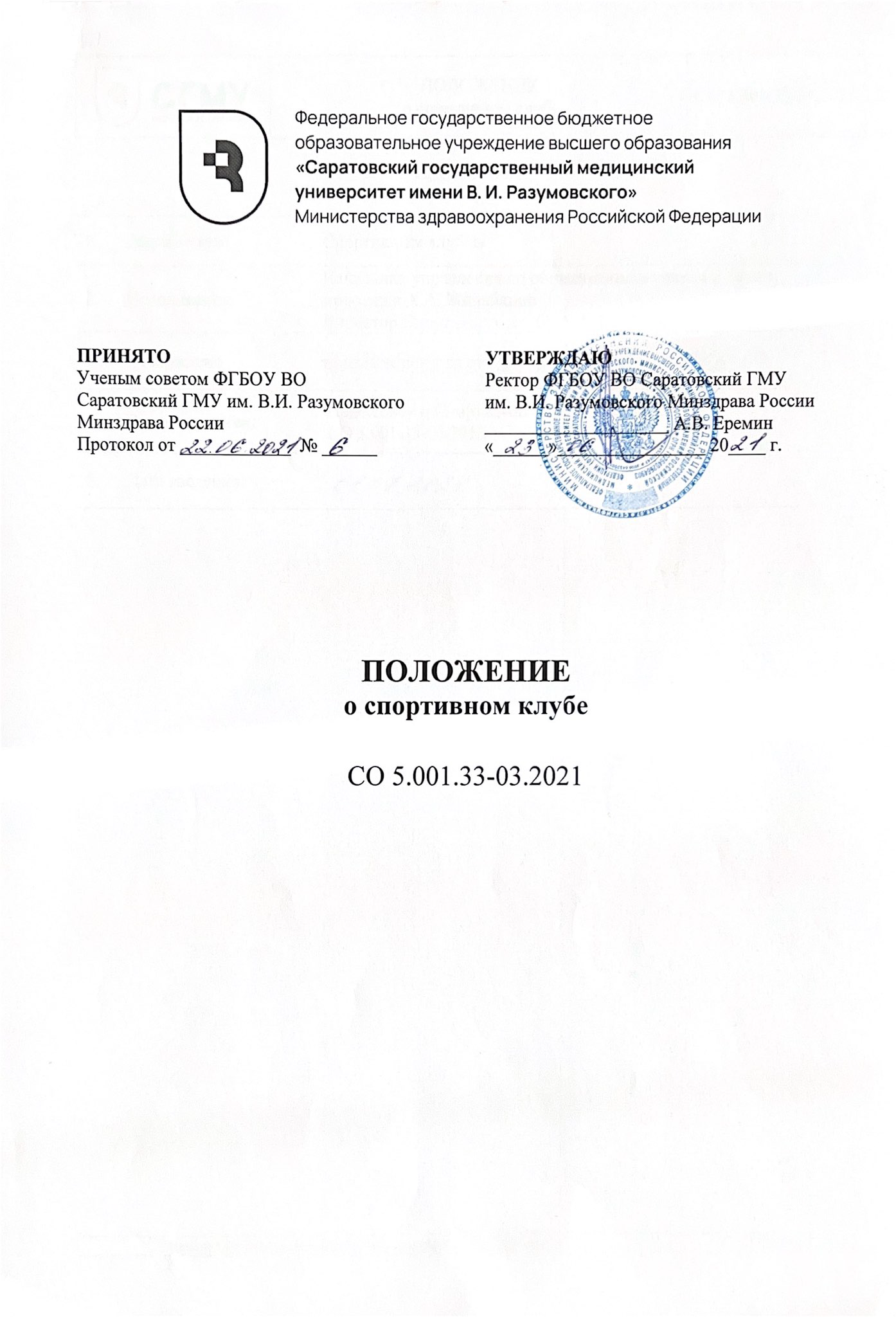 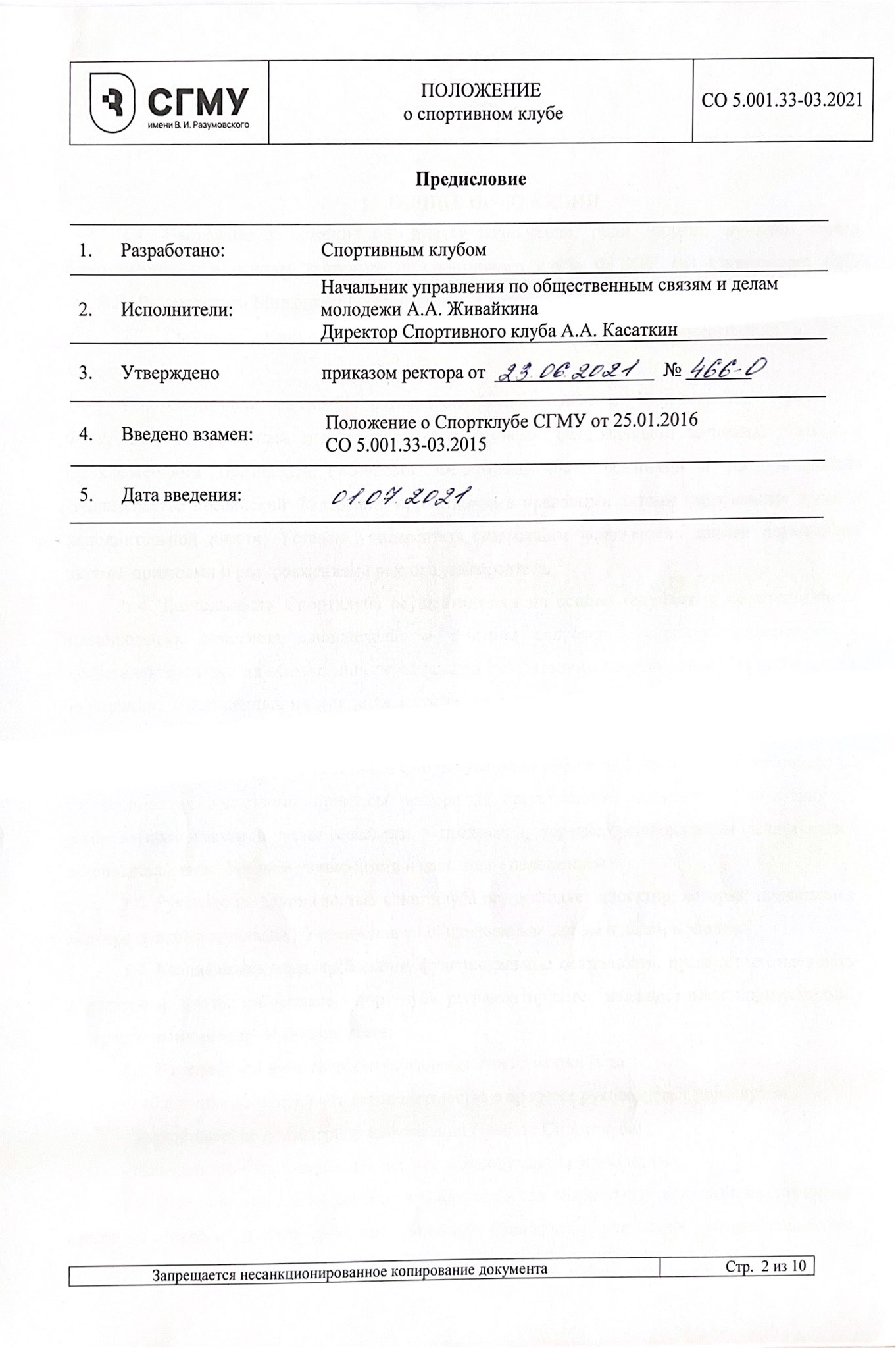 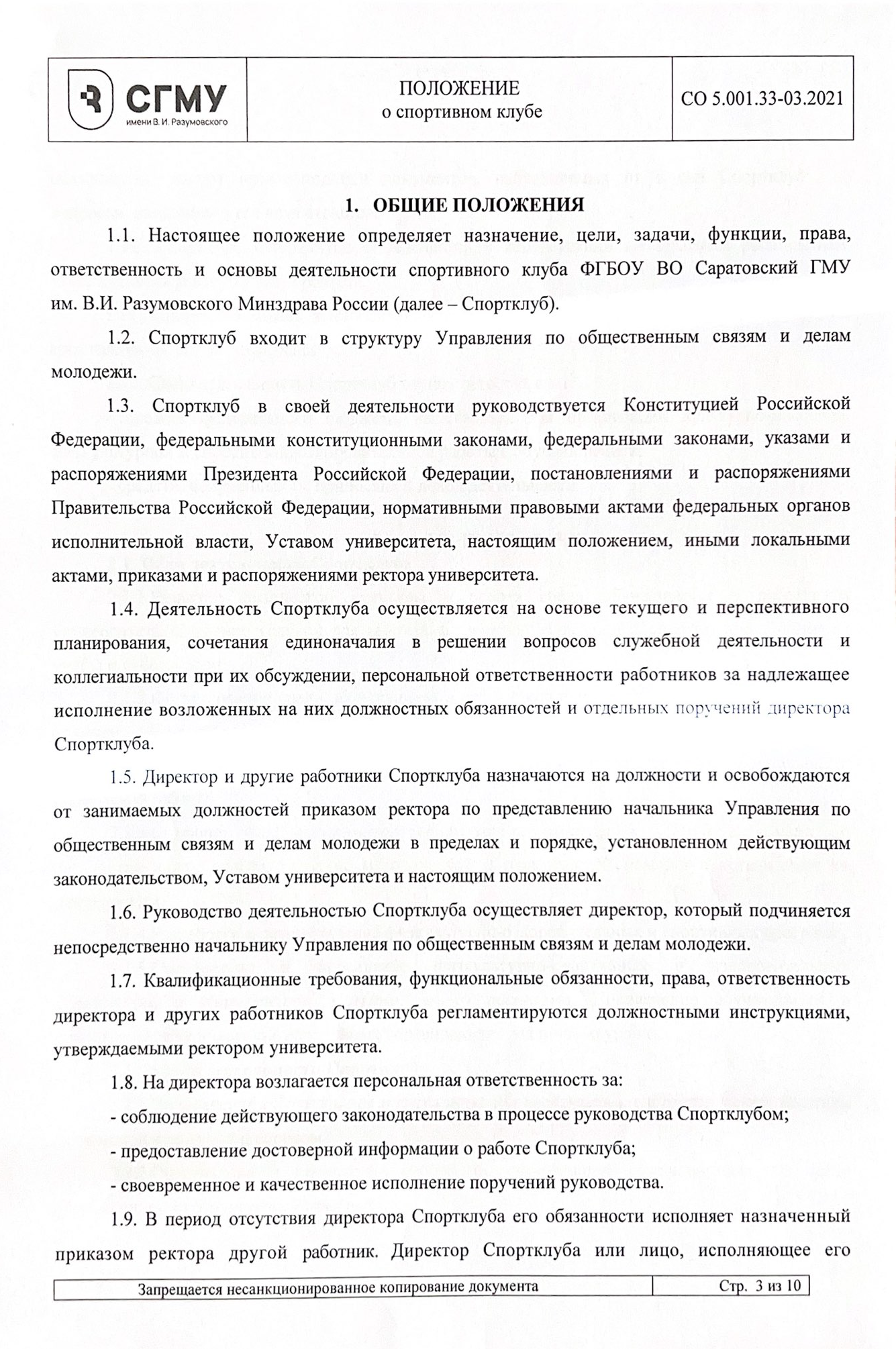 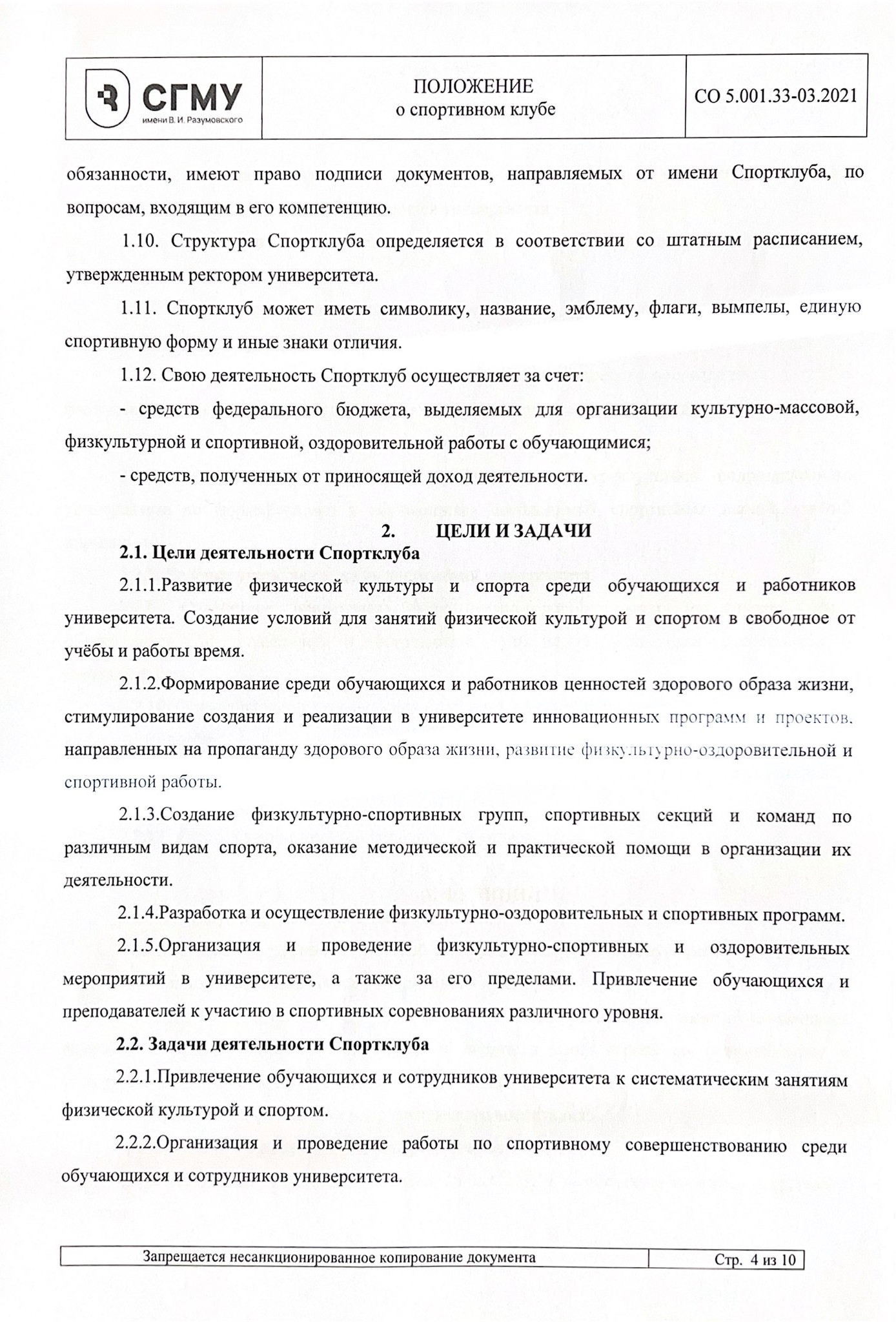 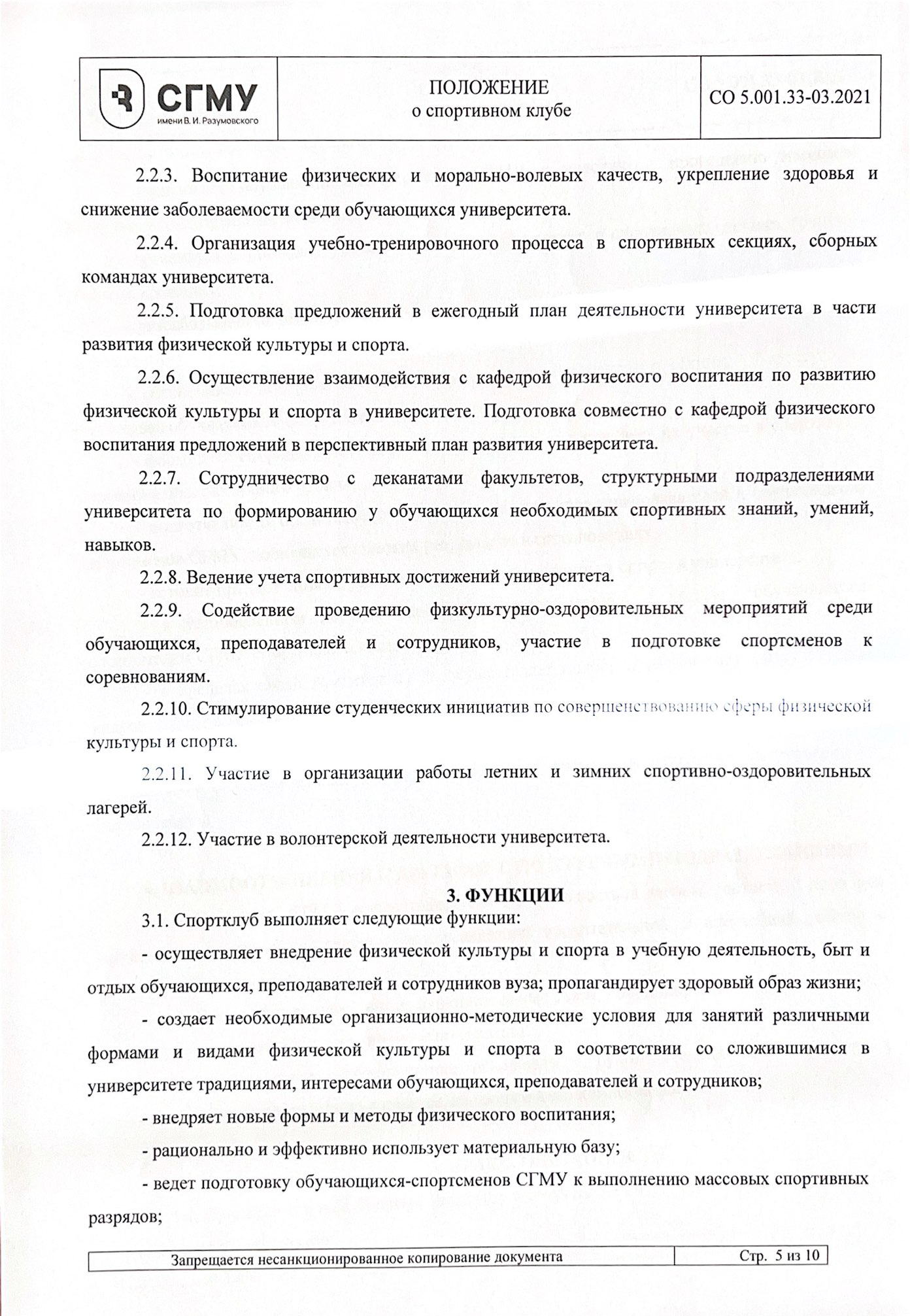 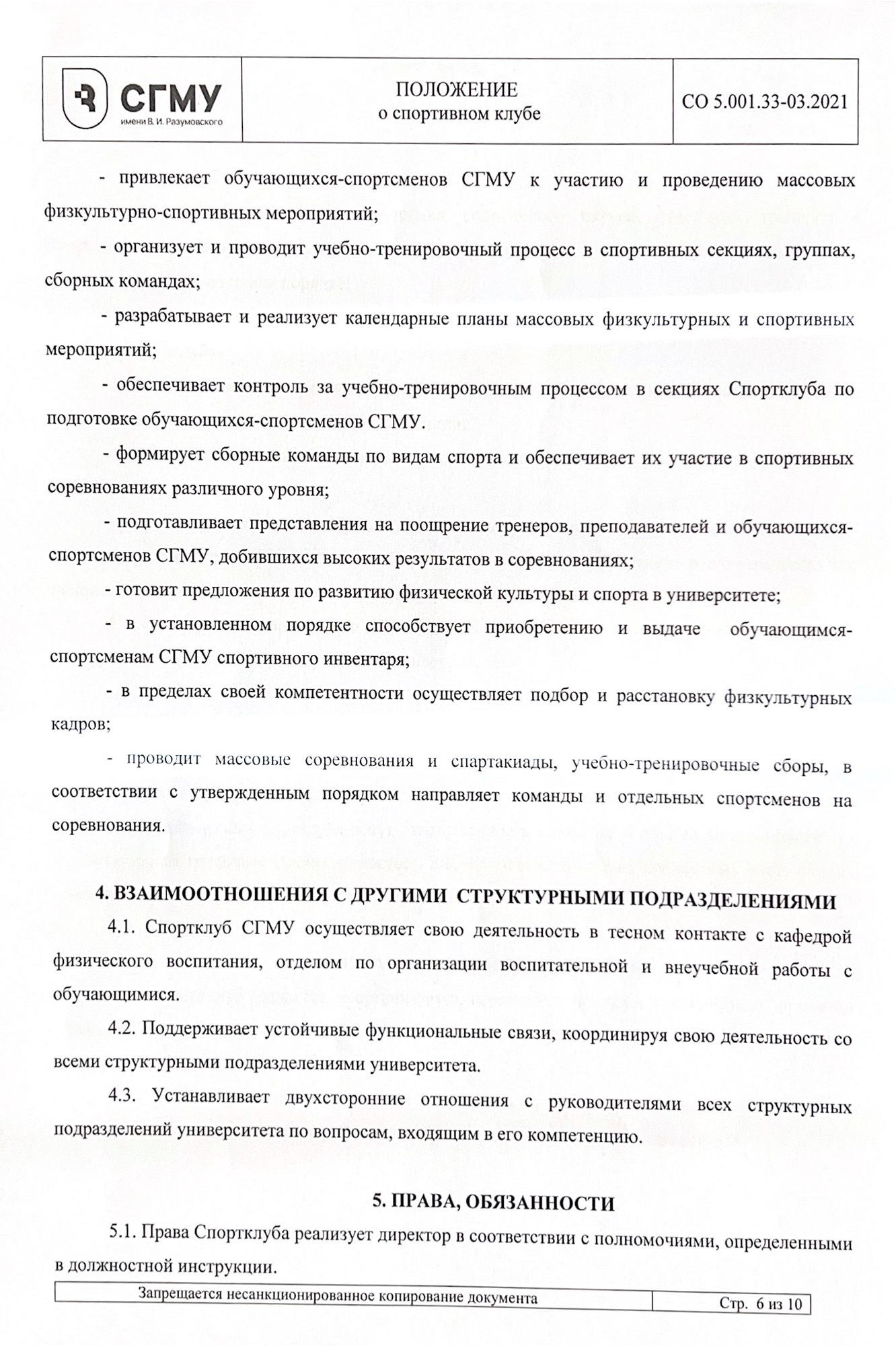 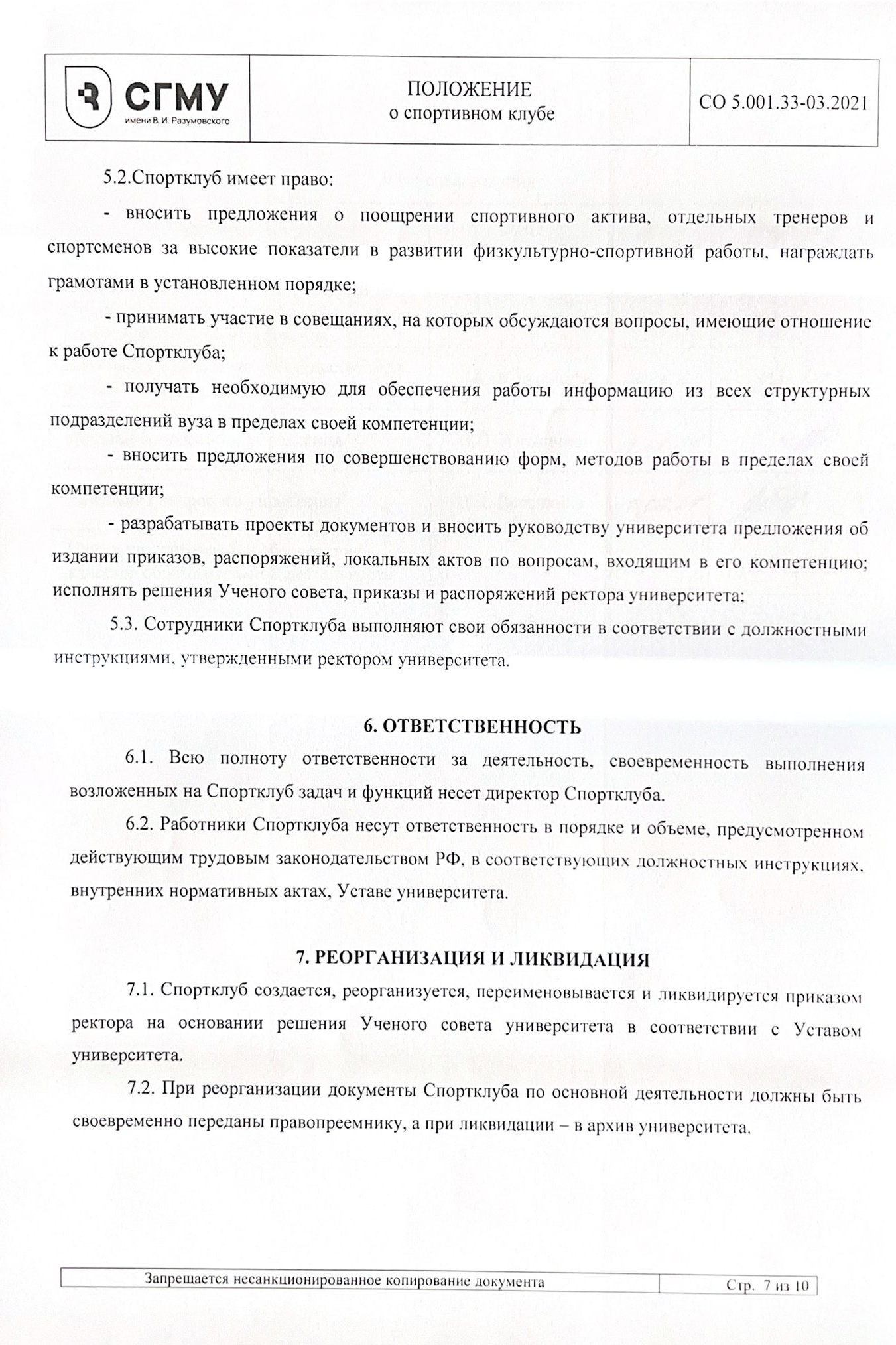 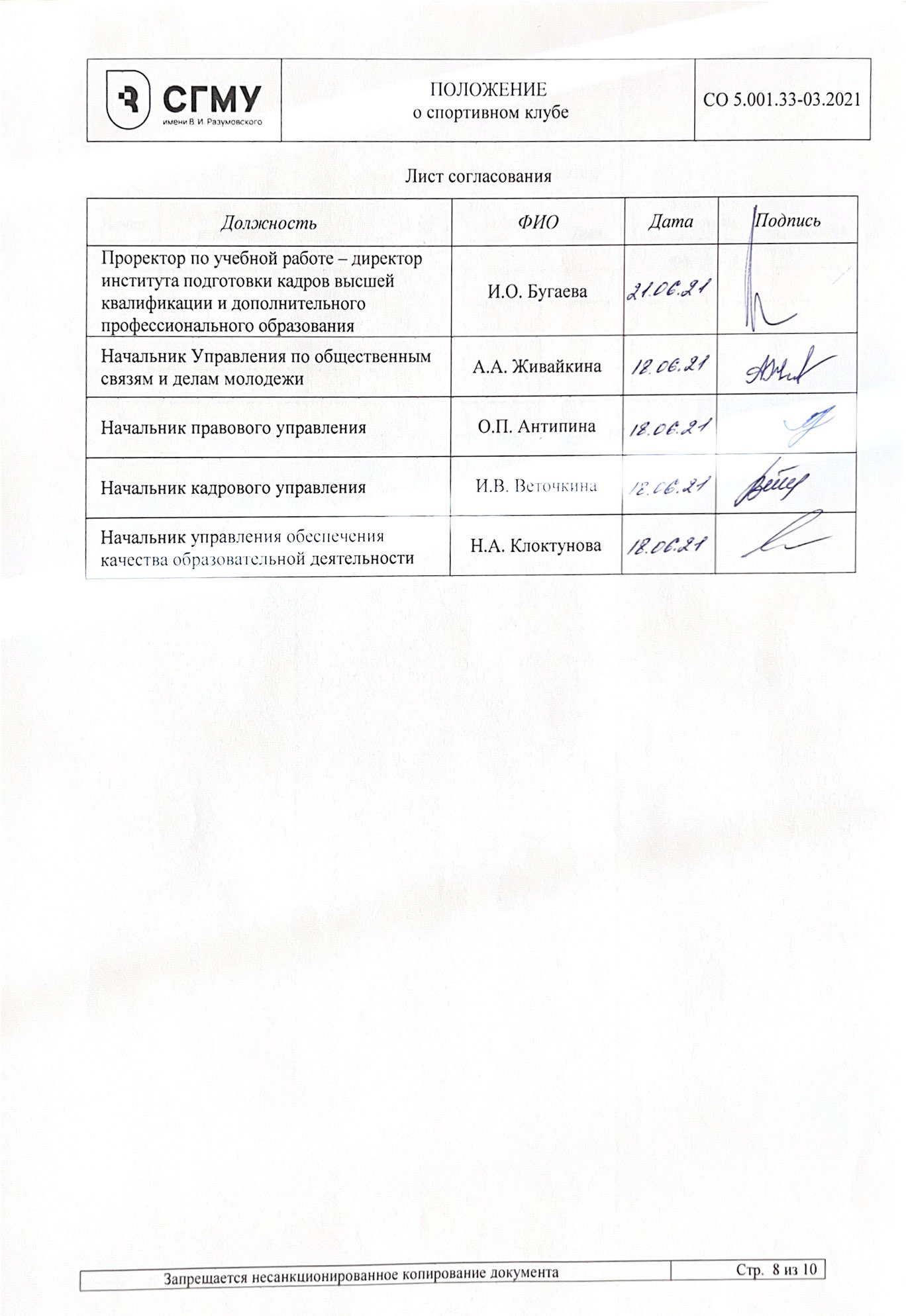 